FORMULARIO 03 CARTA DE COMPROMISO PARA EL APORTE DE LA CONTRAPARTE Y CUMPLIMIENTO DE POLÍTICAS DEL FONDO AMBIENTAL POR PARTE DEL POSTULANTE PARA APLICAR AL FINANCIAMIENTO NO REEMBOLSABLE DE LA XIII- CONVOCATORIA A FONDOS CONCURSABLES 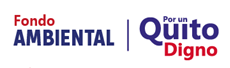 CARTA DE COMPROMISO DEL APORTE DE CONTRAPARTE Los abajo firmantes, en calidad de representante(s) legal(es) de:(incluir nombre de las entidades y Nro. de RUC);con relación a la propuesta presentada para el financiamiento y ejecución del Proyecto denominado “………………”, en adelante EL PROYECTO, en el marco de la XIII-Convocatoria realizada por el Fondo Ambiental para la ejecución de proyectos ambientales, a nombre y en representación de nuestras representadas, declaramos lo siguiente:Nos obligamos y comprometemos a realizar nuestro aporte de contraparte al proyecto por un total de USD ……, los mismos que se aportarán de acuerdo con el siguiente detalle:En calidad de solicitante principal, el/la “nombre de la entidad solicitante” es el responsable directo de velar que se dé fiel cumplimiento a la entrega de los aportes de contraparte indicados en la presente carta.  En caso de ser favorecidos con el financiamiento no reembolsable del proyecto, nos obligamos y comprometemos, durante la ejecución del mismo, a cumplir con los manuales, políticas y procedimientos que establezca el Fondo Ambiental para la gestión de los procesos técnicos, administrativo y financieros del proyecto, así como también a presentar la documentación técnica y financiera  del proyecto; y brindar las facilidades para que se realice el seguimiento y monitoreo, durante y después de la ejecución del proyecto, de acuerdo a las necesidades y requerimientos del Fondo Ambiental. Así también, en caso de que nuestro proyecto sea seleccionado, el solicitante se obliga a suscribir un "Convenio de Financiamiento No Reembolsable" bajo los términos y condiciones que para el efecto establezca el Fondo Ambiental.Los abajo firmantes, además, a nombre y en representación de nuestras representadas, declaramos lo siguiente:Que nuestras actividades son lícitas y se ajustan a las leyes de la República del Ecuador. Los fondos u otros activos de los firmantes a ser aportados no constituyen propiedad de, o son poseídos usufructuariamente (directa o indirectamente) por persona perseguida por las leyes de la República del Ecuador, relacionadas con el lavado de dinero, narcotráfico o terrorismo, ni existen intereses de naturaleza alguna con los firmantes (ya sea directa o indirectamente) de dichas personas. Los fondos de los firmantes no han sido obtenidos de actividades ilícitas y ni han sido el resultado de la inversión de los firmantes en actividades prohibidas por la ley ecuatoriana.Que no hemos tenido ningún tipo de procedimiento, judicial o administrativo o policial relacionado con control de tráfico, lavado de dinero y antiterrorismo, y en todo caso, daremos cumplimiento a los distintos procedimientos que les sean aplicables para asegurar en todo momento el cumplimiento de las leyes de la República del Ecuador relacionadas con el control de narcotráfico, lavado de dinero y antiterrorismo.Suscriben los abajo firmantes, a los xx días del mes de xx de 2022. POR EL SOLICITANTE PRINCIPAL__________________________(NOMBRE DE LA ENTIDAD)(nombre del representante legal)(cargo)POR LOS COOPERANTES(S)__________________________(NOMBRE DE LA ENTIDAD)	(nombre del representante legal)(cargo)__________________________(NOMBRE DE LA ENTIDAD)	(nombre del representante legal)(cargo)__________________________(NOMBRE DE LA ENTIDAD)	(nombre del representante legal)(cargo)NOTA: Una vez lista la carta, emitir el listado de documentos (cartas compromiso, convenios   que se adjunta a la misma. INSTITUCIÓN Y/O PERSONA SOLICITANTE:  NOMBRE DEL PROYECTO:   CATEGORÍA DE   POSTULACIÓN:   LÍNEA DE PROYECTO: NOMBRE DE LA ENTIDAD SOLICITANTE, SOCIAS Y ALIADASTIPO DE ENTIDADVALOR DEL APORTE (USD)TIPO DE APORTETOTALTOTAL